Автор: Туренков Владислав ВладимировичГод рождения: 1998Учебное заведение: МОУ Брейтовская СОШКласс: 7 бРуководитель: Градусова Наталья Геннадьевна                Осенний деньОсень наступила, холодно и сыро,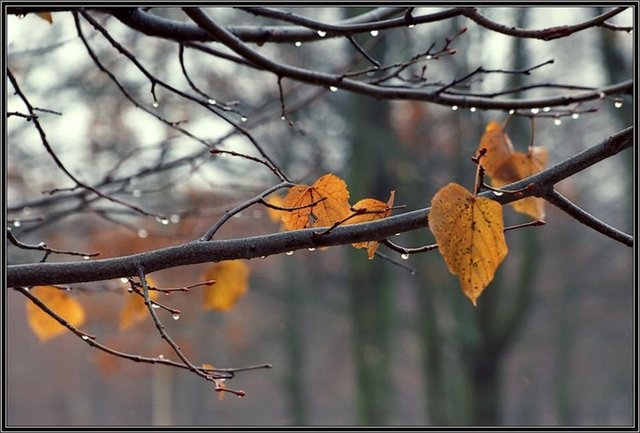 Листья облетели с тополей.Стало всё уныло, скучно, некрасиво, Не услышишь в поле журавлей.Я сижу, горюю и смотрю в окошко.Дождь играет в лужах,  дует пузыри.Вымокла до нитки на тропинке кошка,На крыльцо прокралась, просит: «Отвори!»Я ей дверь открою и пущу погреться, Будем на лежанке вместе с ней играть.Книжку почитаю, кину в печь поленце,А затем усядусь лето рисовать.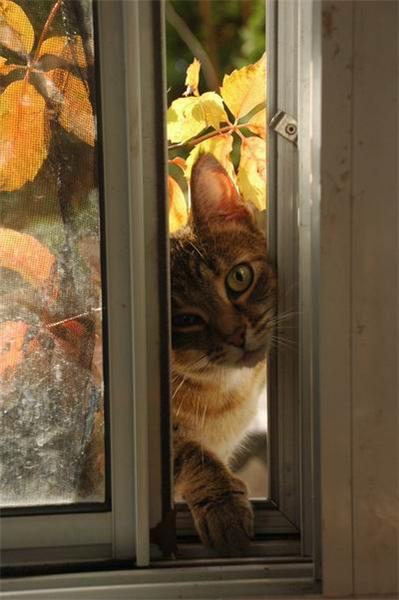 http://images.yandex.ru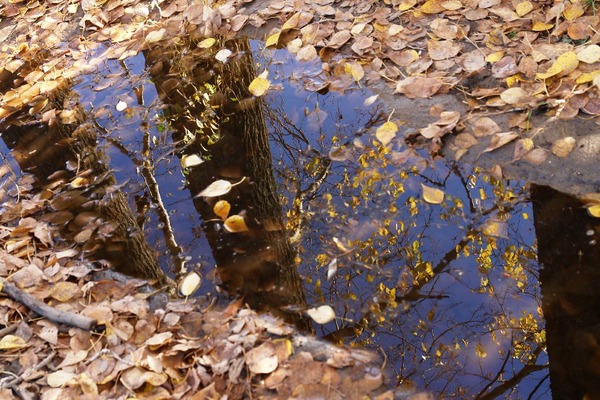 